Resoluciones #077 - #091Resoluciones #077 - #091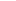 